2018-2019 учебный годМКОУ «Терекли-Мектебская СОШ им. Джанибекова»20.12.18г. состоялось совещание на тему: «Адаптация первоклассников к новым условиям школьной жизни».Цель: определение степени адаптации первоклассников к школьному обучению.Задачи:выявить основные проблемы, появившиеся у первоклассников в    адаптационный  период;определить направления дальнейшей работы с учащимися 1-х классов.Участники педсовета: администрация школы, классные руководители 1-х классов, учителя-предметники, работающие в 1-х классах, школьный психолог, учитель-логопед, школьный фельдшер.Повестка:Организация учебного процесса в 1-х классах. Зам.директора по УВР.Характеристика 1-х классов. Классные руководители.Психологическая диагностика первоклассников. Школьный психолог.Здоровье первоклассников. Школьный фельдшер. Выступление учителя-логопеда.Решение педсовета.Приспособление (или адаптация) ребёнка к школе происходит не сразу. Не день, не неделя требуется для того, чтобы освоиться в школе по- настоящему. Это довольно длительный процесс. Оптимальное время для адаптации детей к школе 1,5 – 2 месяца. Но некоторые дети проходят этот сложный период дольше – 3-4 месяца, а то и даже весь учебный год.Сегодня необходимо подвести  итоги адаптации наших первоклассников. Общие сведения об учителях, работающих в 1-х классахКлассы работают по программе «Школа России», по   ФГОС 2-го поколения. Календарно-тематическое  планирование составлено  в соответствии с данной программой.  Анализ посещённых уроков свидетельствует о том, что педагоги,  работающие в первых классах,  успешно внедряют в практику ФГОС по  направлениям:формирование УУД,формирование культуры здорового и безопасного образа жизни,владеют методикой преподавания предметов,хорошо знакомы с нормативными документами и методическими рекомендациями по организации занятий в период адаптации детей. Уроки соответствуют  методическим требованиям. На уроках учителя применяют  различные формы и методы работы, активизирующие первоклассников  для восприятия учебного материала, преобладает  объяснительно-иллюстративный метод обучения. С целью развития познавательных умений, учителя на уроках используют  задания на развитие мышления, внимания, памяти. При объяснении нового материала учитель опираются  на имеющие у детей знания и опыт, используют элементы проблемного обучения. С целью развития коммуникативных умений педагоги применяют   работу в парах, работу в группах.  На каждом уроке  осуществляет обратную связь: сигнальные карты, веер букв, хлопки. Большое внимание уделяют  формированию регулятивных  умений: подготовке рабочего места, расположению учебных принадлежностей на парте, ориентировке на странице учебников. У всех в   классе  доброжелательная обстановка, постоянная смена видов деятельности. Дети чувствуют себя комфортно, не боятся ошибиться, разнообразие форм и быстрая смена видов деятельности позволяют увлечь всех обучающихся.Из наблюдений за первоклассниками, бесед с учителями и анализа посещённых уроков в первых классах можно сделать некоторые выводы о поведении учеников:ученики 1-х классов не только знакомы с правилами поведения в школе, но и умеют их соблюдать;первоклассники знают и  соблюдают школьный режим, выполняют требования учителя;знают правила обращения к учителю, к своим одноклассникам, правила поведения на уроке;хорошо ориентируются в здании школы: знают, где находится спортивный зал, актовый зал, столовая, кабинет учителя-логопеда, медицинский кабинет и др.2. Характеристика классов.Классные руководители 1-х классов дали полную характеристику своим классам, обозначили проблемы, предлагали пути их решения.3. Выступление школьного психолога основывалось на данных диагностики школьной зрелости первоклассников и диагностики мотивации к обучению.4. Здоровье первоклассников.Школьный фельдшер дала общую картину состояния здоровья первоклассников: количество детей по группам здоровья, по физкультурным группам, количество первоклассников с хроническими заболеваниями, количество детей-инвалидов. 5. Учитель-логопед отчиталась о результатах обследования первоклассников, о количестве детей с нарушениями речи, о первых результатах работы с детьми логопатами.В конце совещания были даны следующие рекомендации: - проводить гимнастику для глаз, пальчиковую гимнастику;-следить за посадкой  при чтении, письме, положением тетради, ручки; -на уроках  чтения больше читать, использовать разные виды чтения;-активно привлекать детей,  проявляющих школьную дезадаптацию к участию во внеурочной деятельности.Выводы:1. Скорректировать свою работу с учащимися, имеющими трудности в социальной адаптации, с учётом полученных результатов.2.Внимательно следить за психоэмоциональным состоянием детей, имеющих трудности в адаптации.3. По возможности облегчить режимные моменты, увеличив период пребывания детей на свежем воздухе, на переменах и прогулках использовать подвижные игры, игры с продуктивной физической нагрузкой.4. Использовать в своей деятельности методы, рекомендованные для работы с учащимися 1-х классов.5. Огромное значение уделять посещению занятий.6. Оказывать методическую помощь педагогам.С заключительным словом выступила зам. дир. по УВР в начальных классах Мурзаева Г.С.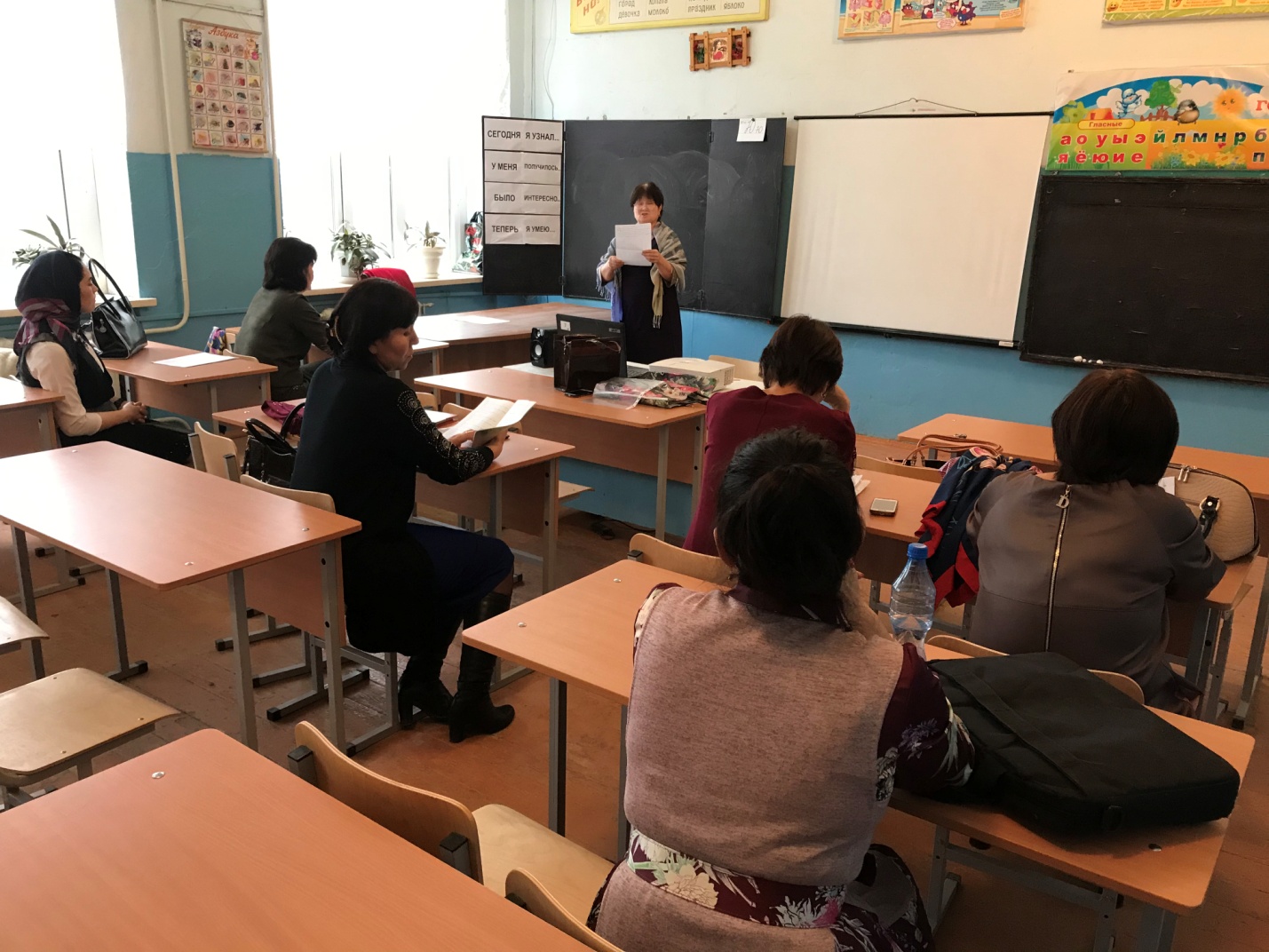 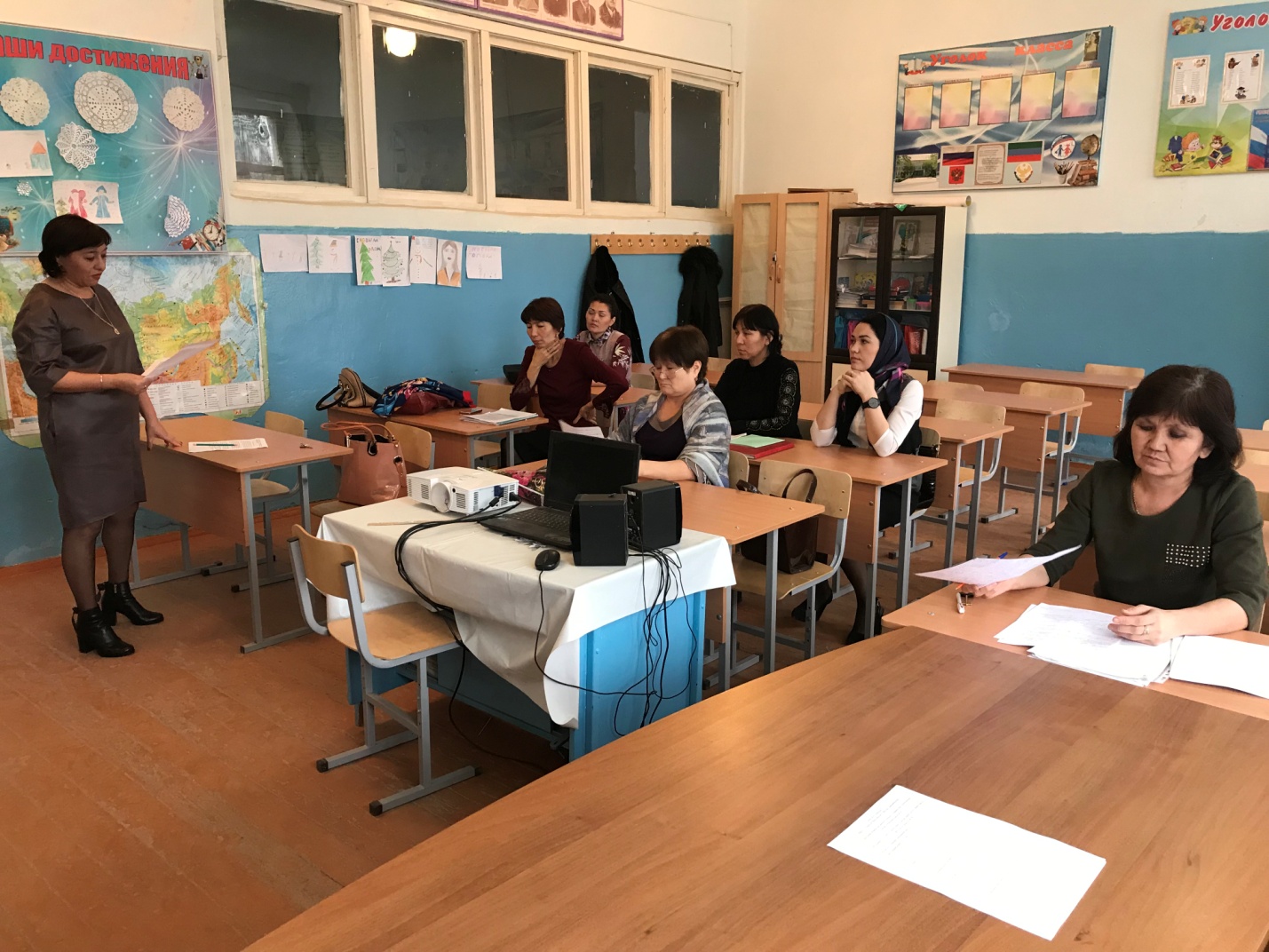 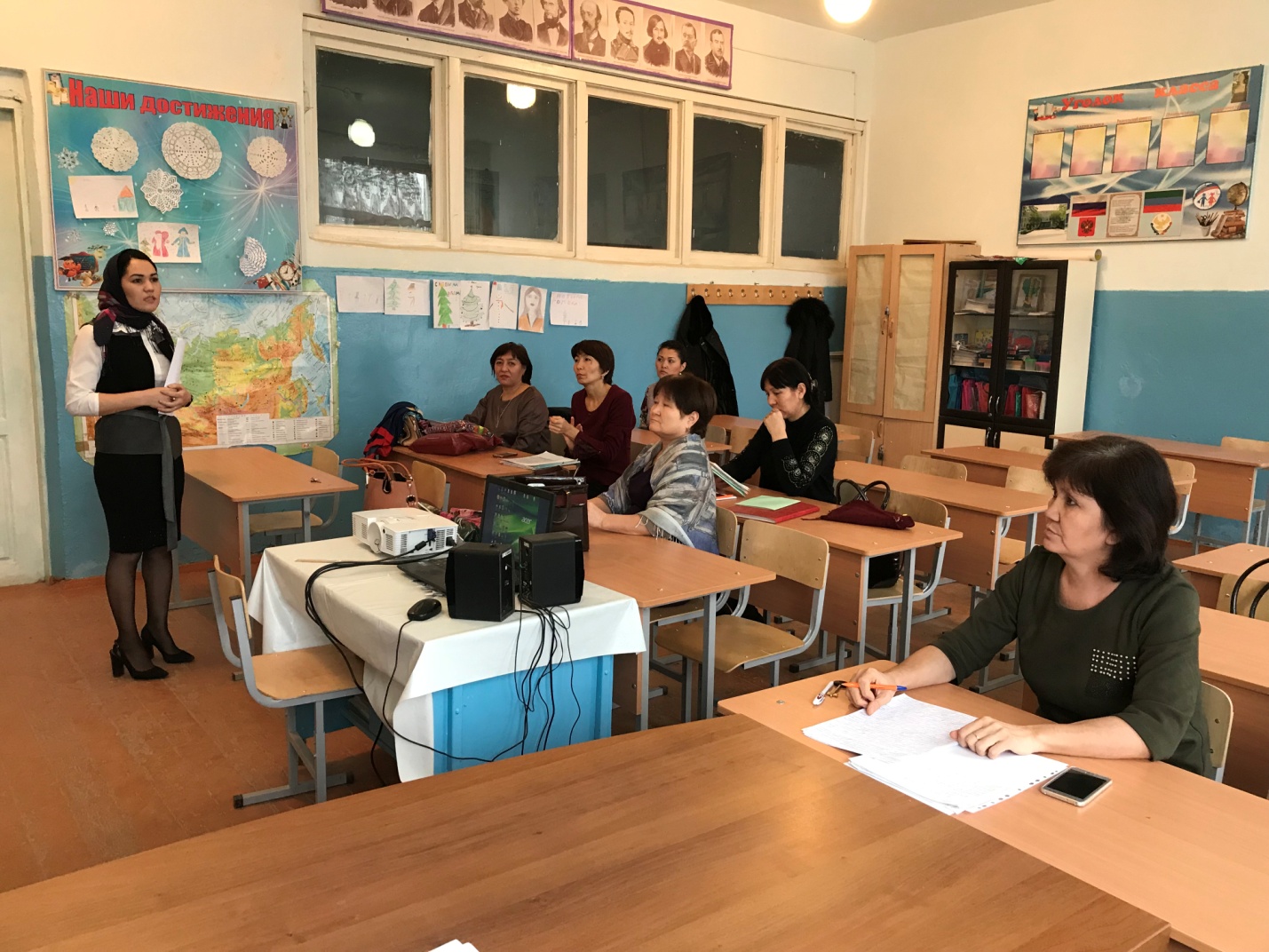 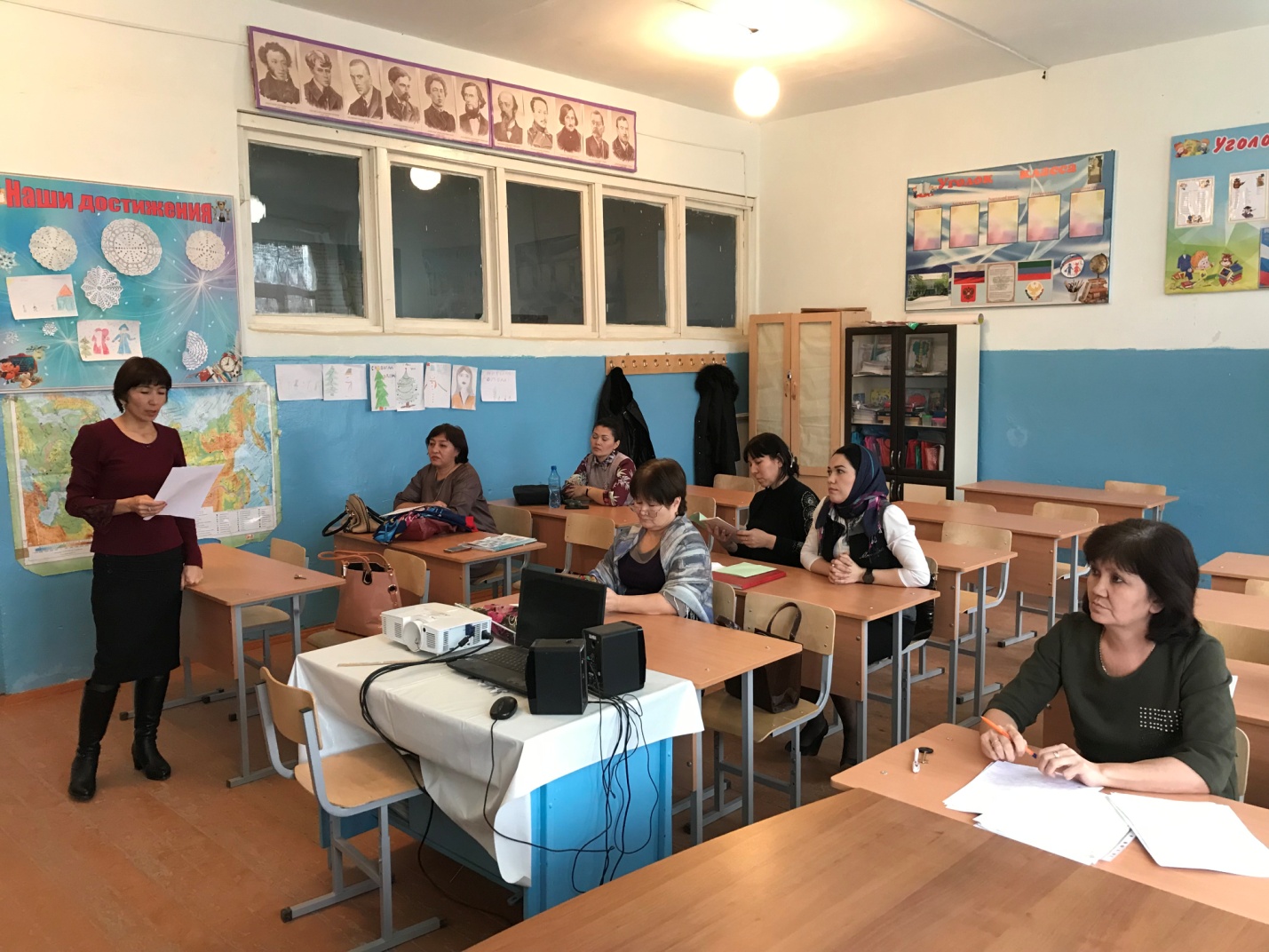 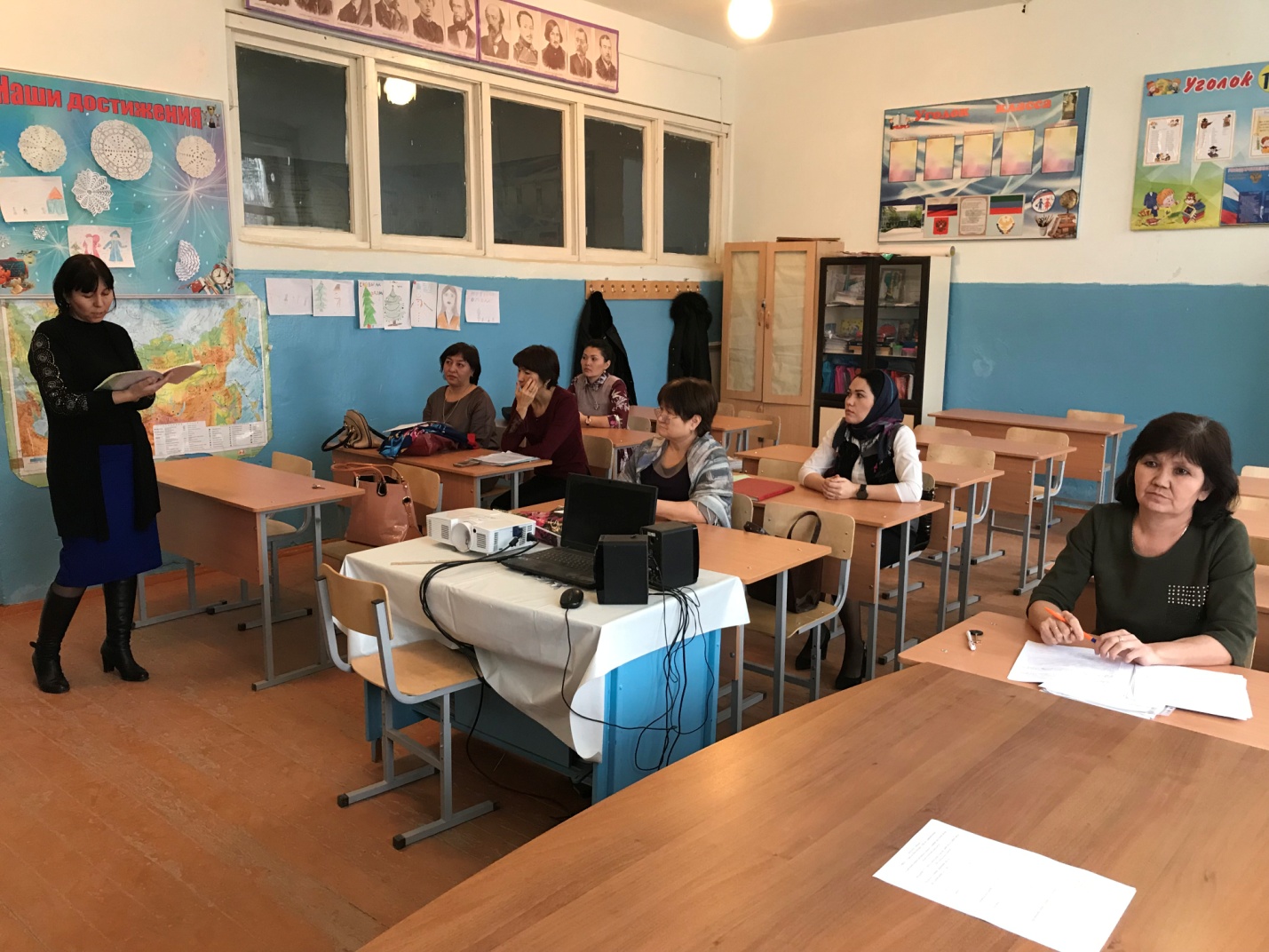 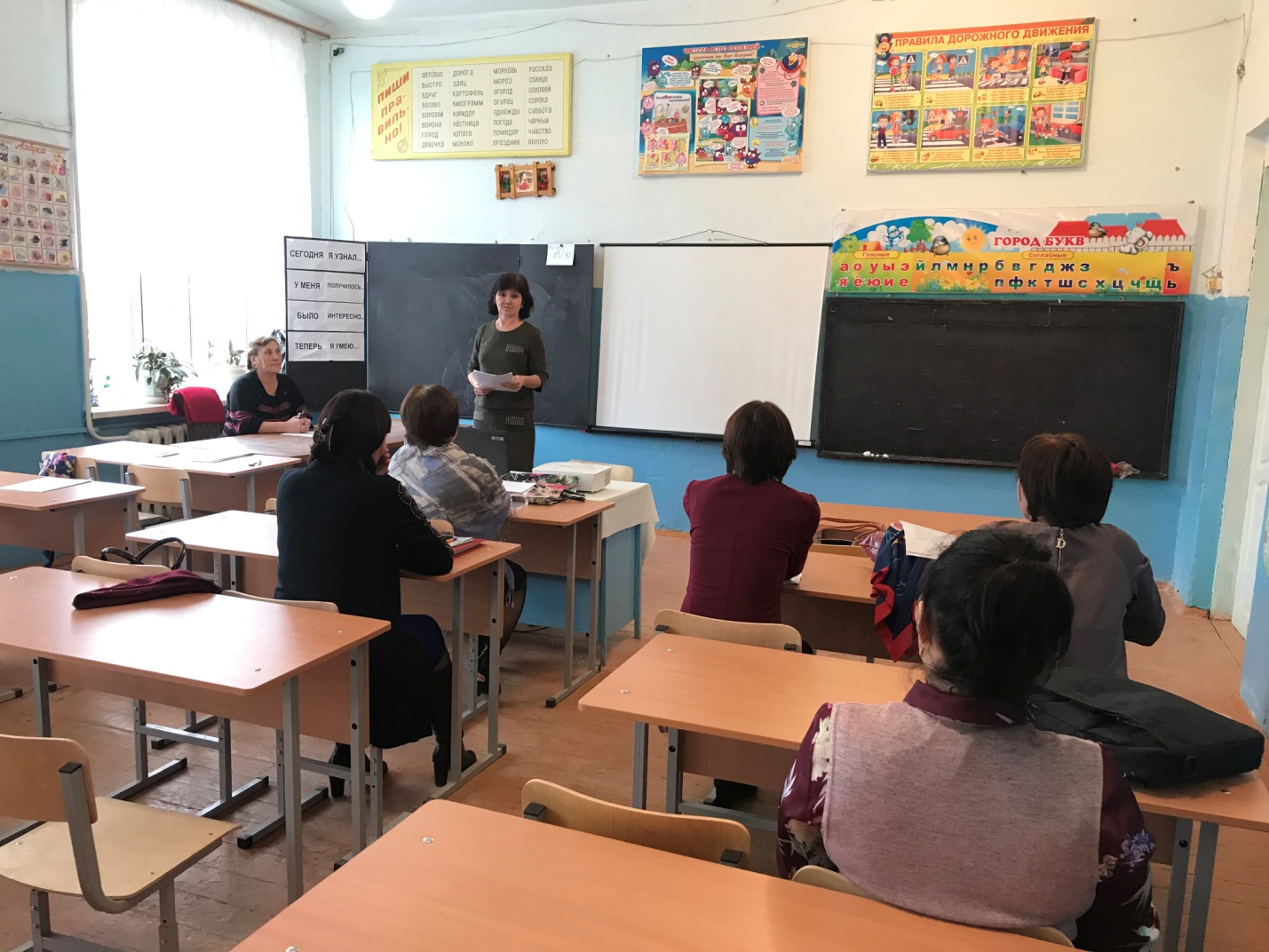 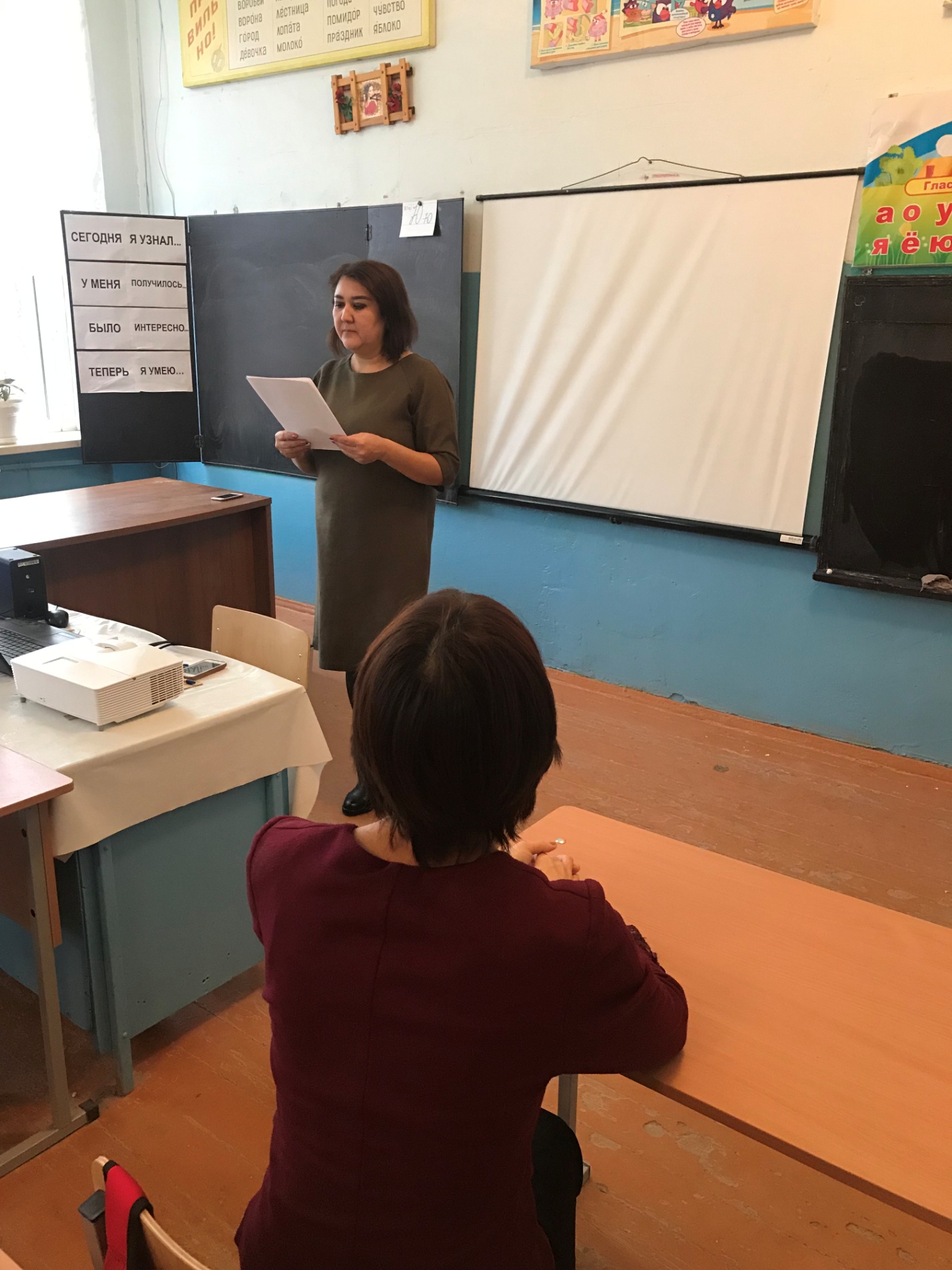 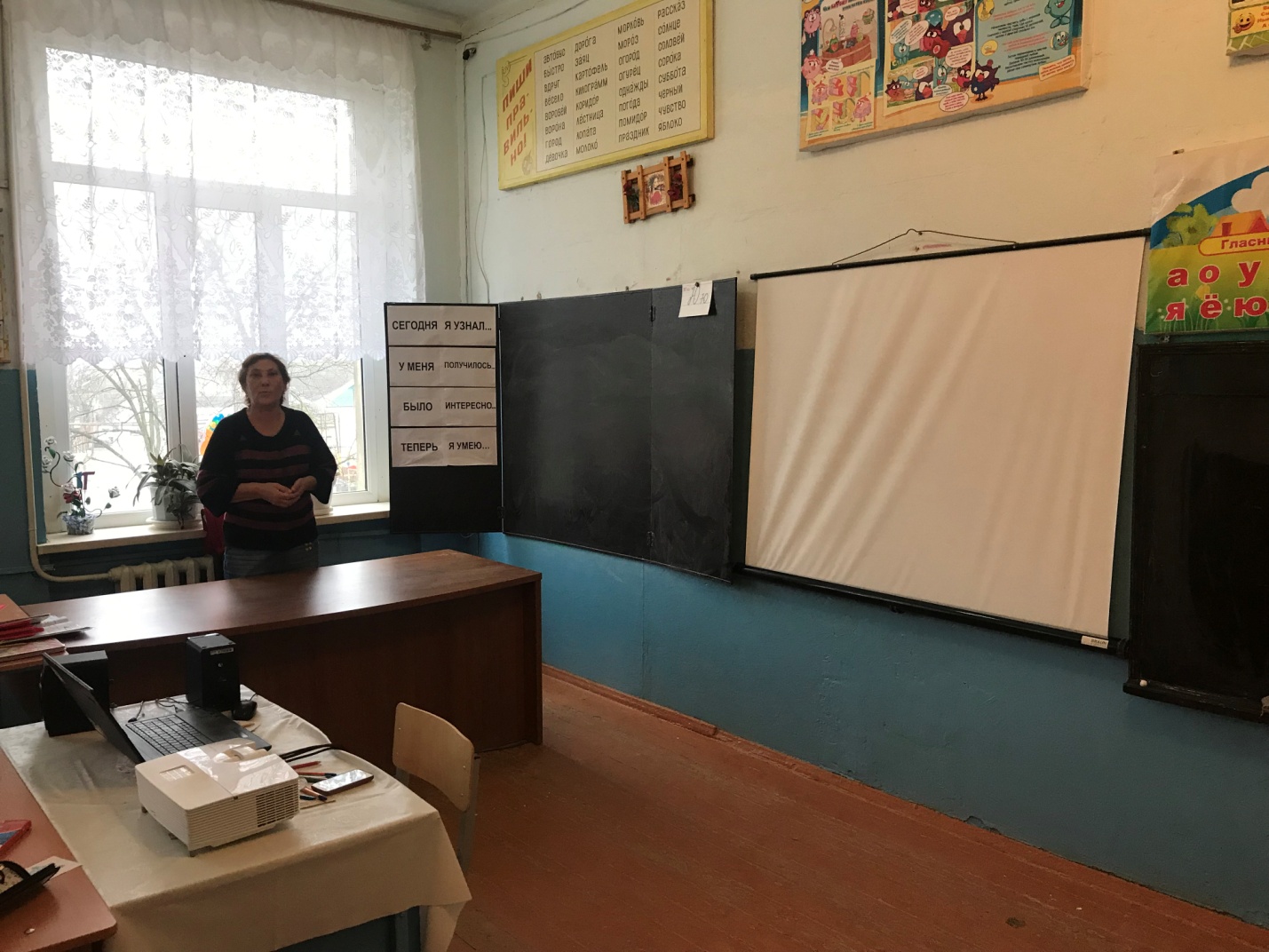 Зам. дир. по УВР в начальных классах Мурзаева Г.С.Номер п/пФамилия, имя, отчество 
учителяПреподаваемый предметКатегория, разряд учителяПедагогический стаж учителя1Кулушова Б.К.Все предметы, кроме изо+техн., шахматы 1 категория13 разряд 332Ахмедова Д.Р.Все предметы, кроме изо+техн., шахматы-12 разряд53Янибекова Н.Б.Все предметы, кроме изо+техн., шахматыВысшая14 разряд224Суюндикова А.Э.Все предметы, кроме изо+техн., шахматы1 категория13 разряд205Мустафаева Э.С.Все предметы, кроме родного языка-12 разряд206Аджибаева Т.З.Родной язык-12 разряд197Джумаева С.М.Родной язык-12 разряд58Кулчимаева Н.Р.Изо+технология-12 разряд9